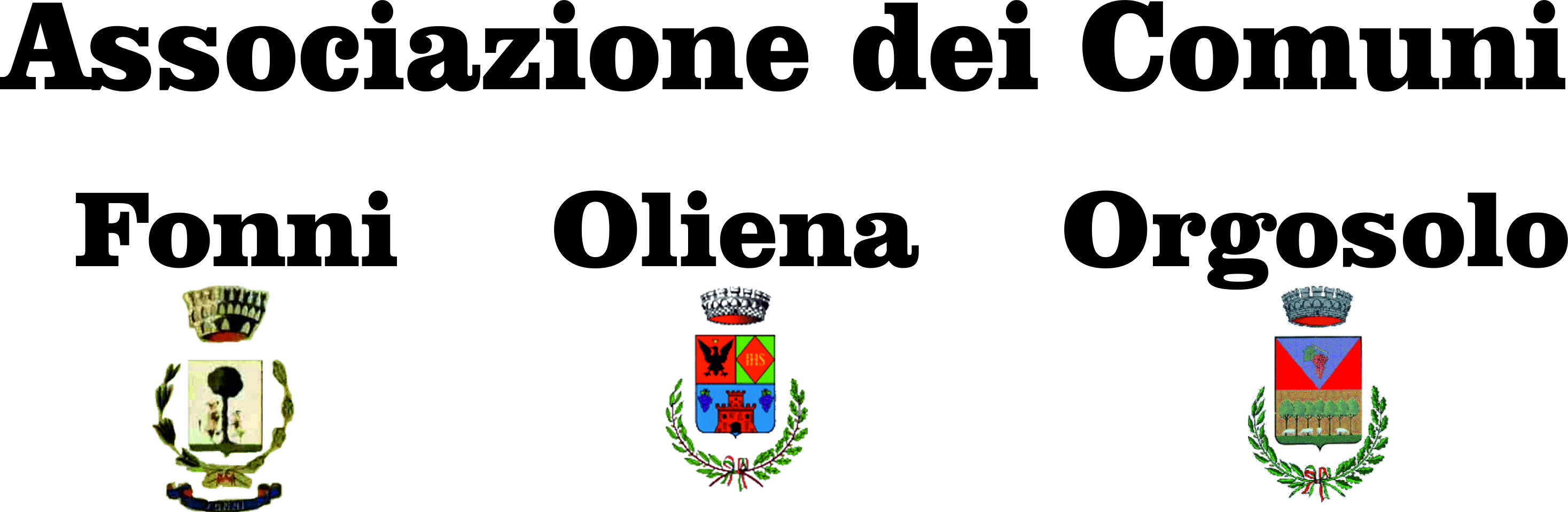 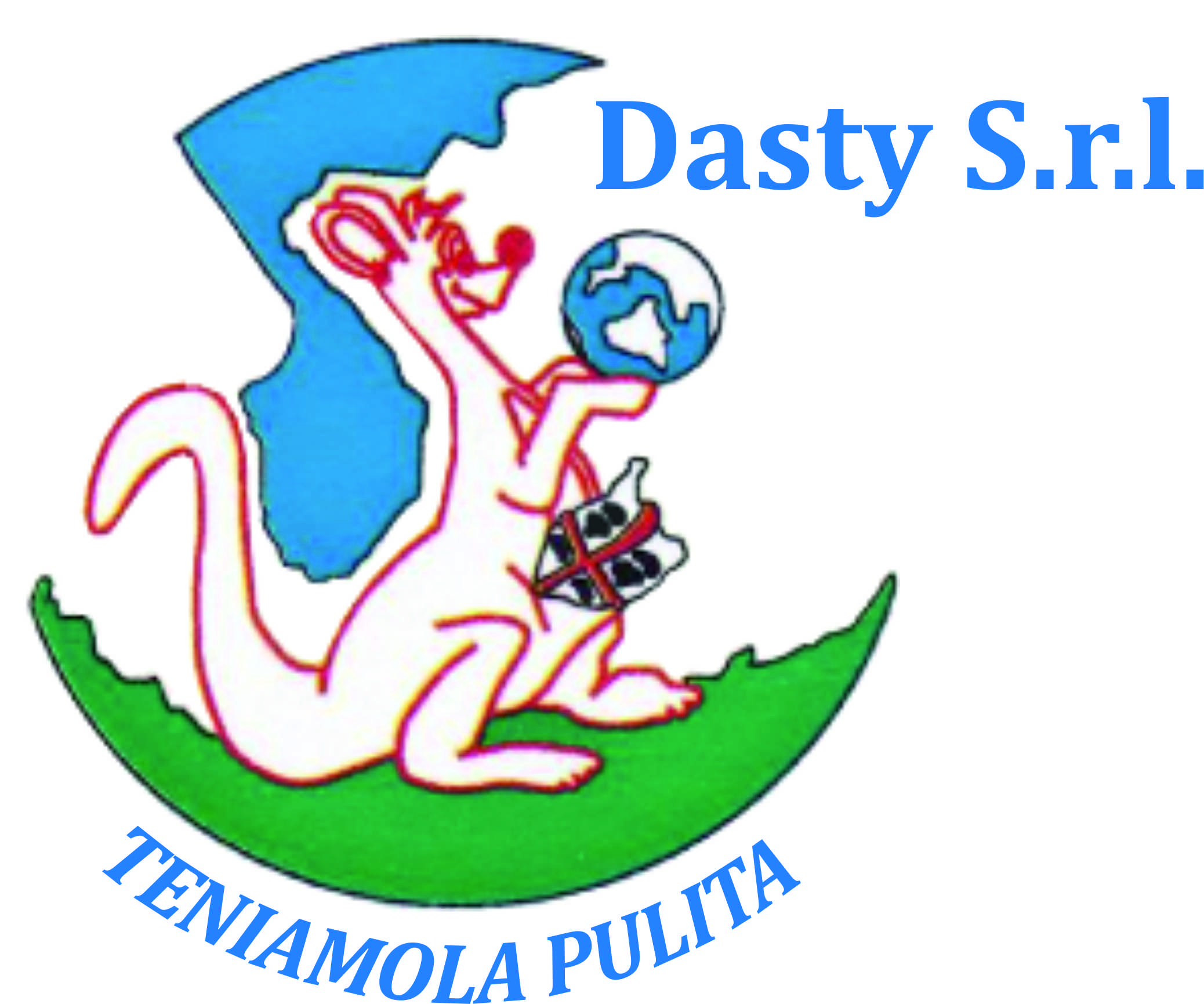 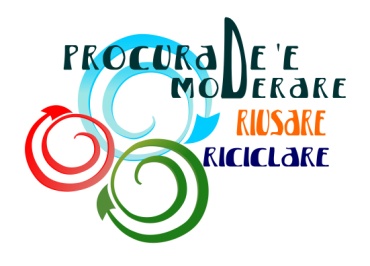 RICHIESTA SERVIZIO RITIRO PANNI E PANNOLONIIL SOTTOSCRITTO ______________________________________________________C .F. _____________________ RESIDENTE IN ________________________________ VIA___________________________________________DICHIARA DI RICHIEDERE Per conto del SIG. /RA___________________________________________________ADULTO/ BAMBINO( barrare quello che interessa)il servizio di raccolta Panni e pannolini presso Via___________________________________n. civico___;Dichiara, altresì, di essere informato, ai sensi e per gli effetti di cui al D. Lgs. N. 196/2003, che i dati personali raccolti saranno trattati, anche con strumenti informatici, esclusivamente nell'ambito del procedimento per il quale la presente dichiarazione viene resa.__________________ li  ____/_____/________________ 								                 ___________________________________                                  (firma) Da consegnare all’Ufficio dell’Associazione Ufficio tecnico